Harvesting Hope: César ChávezContent Words: strike, labor union, migrant, civil rights, Phrases of the week:I am fed up with _______________________.It takes courage to ____________________.I hope __________________.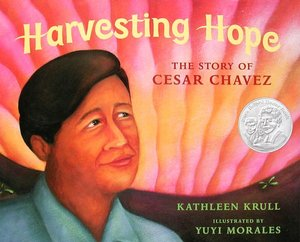 Vocabulary from Text***Synonym**Synonym*Antonymtranslation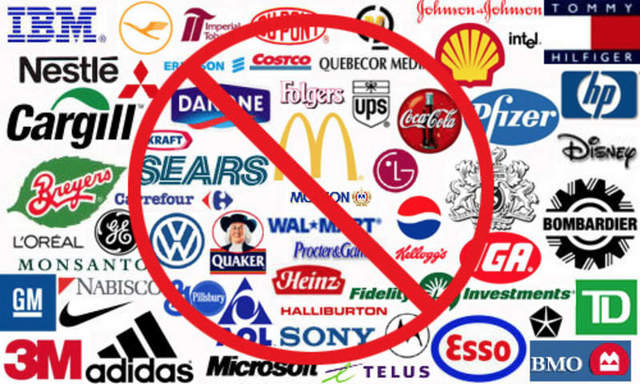 boycott(verb)avoiddon’t use/buy/etc.support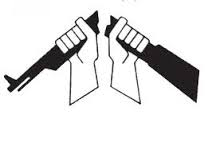 nonviolent(adjective)passivepeacefulviolent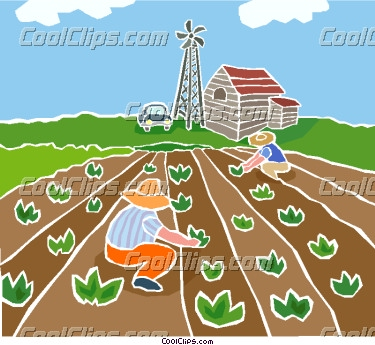 harvesting(verb)reapingpickingplanting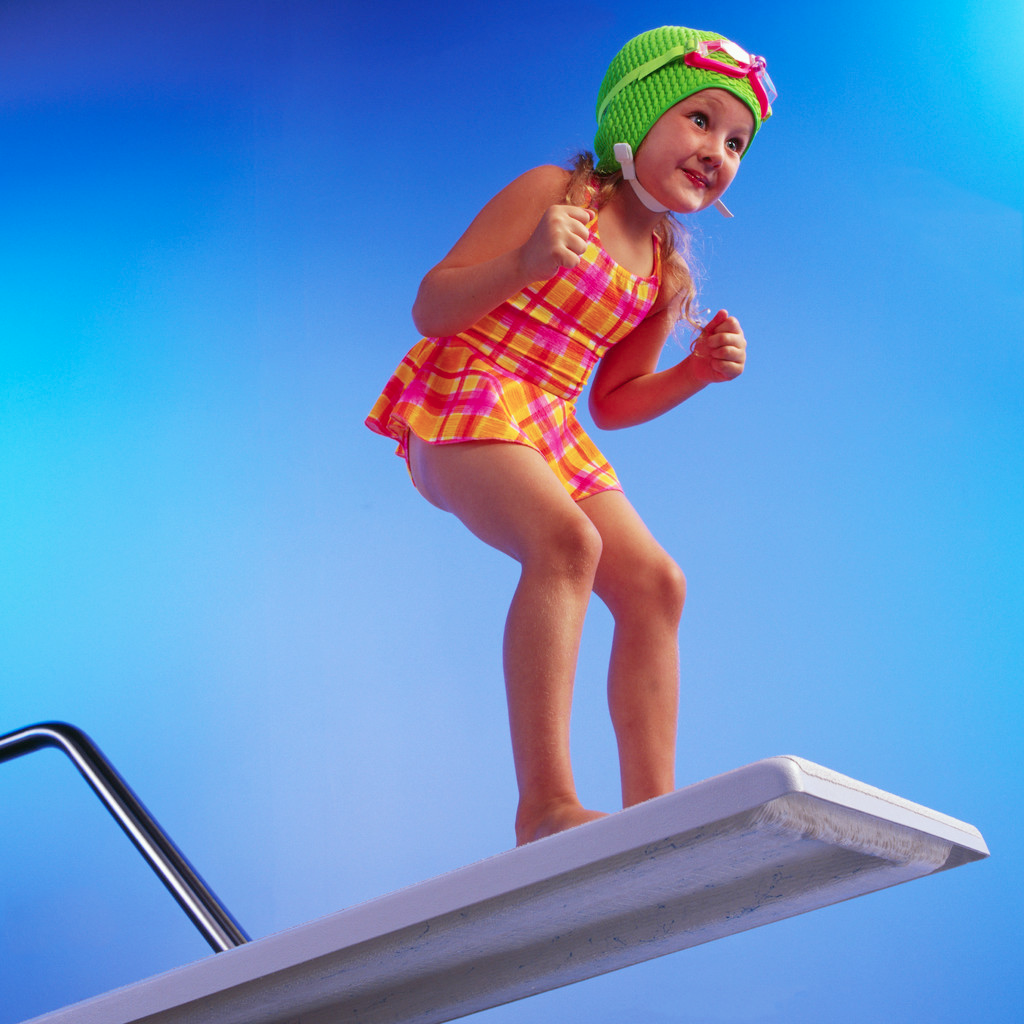 courage(noun)valorbraveryfear